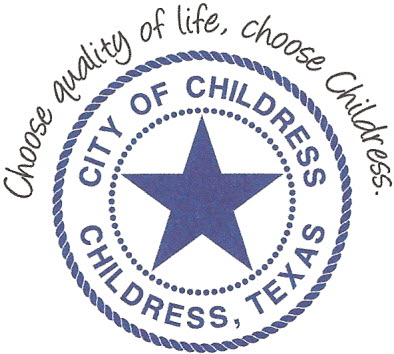 City of Childress 315 Commerce P.O. Box 1087 Childress, TX 79201 Phone: 940.937.3684 Fax: 940.937.6420 AGENDAThe City Council will meet in Regular Session, Monday May 10th, 2021 at 6:00 p.m. in the Expo Center at the Mashburn Event Center, 1100 7th St. NW, Childress Texas to discuss the following:Action Items Call meeting to order with Invocation and Pledge of Allegiance.Public Comment.Approve or amend and approve Minutes from 04/12/2021.Discuss/Approve FY ‘19-‘20 Audit report by Foster and Lambert.Discuss/Act on request to add batting cages to the girls’ softball field in Fair Park.Present Recognition Award to Mr. Steve Craig.Discuss/Act on Lease Agreement between City of Childress and Mr. Trevor Watson.Discuss/Act on Storm Siren Bids RFP 05-10-21-1: Open bids for Storm Siren ProjectAward bid contract.Discuss/Act 2021 Paving Project.  Review and approve potential amendments, updates to figures and potential locations.Discuss/Approve on Budget Amendment #3.Council may enter a closed session as permitted by the Texas Open Meetings Act, (Chapter 551 of the Texas Government Code).____________________________Kevin Hodges, City ManagerKH/ddPosted 11:35 A.M. May 6th, 2021    Distribution:  Red River Sun (email), KCTX Radio (fax)Sworn to and subscribed before me this the 6th day of May 2021____________________________________________D’Linda Dockery, Notary Public State of Texas 